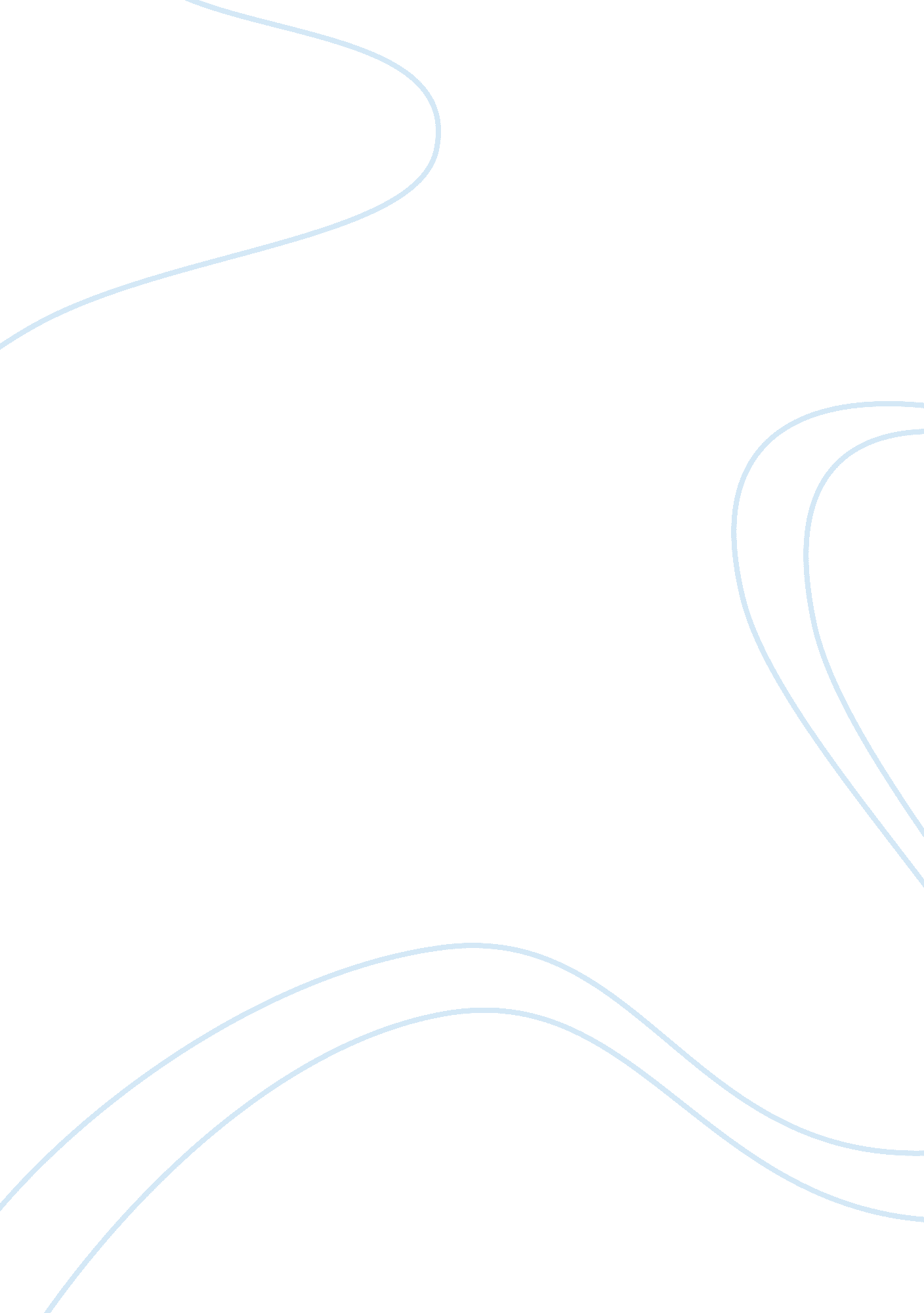 Administration and hr choicesProfession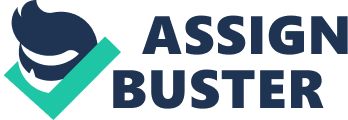 Evidence HR Administration and HR choices ought to be founded on a mix of basic reasoning and the best accessible proof. Despite the fact that there might be justify in various conceivable answers for an issue, confirm based practice directs that prevailing fashions, patterns and our own particular intellectual inclinations be set aside for prove from hearty research and checked information alongside our own particular individual mastery when settling on HR choices. Evidence-based practice traditionally consists of three basic principles: The best available research evidence Expertise Preferences and values Metrics Introduction Incorporated into this Job Aid are recommended measurements for every one of the HR useful regions. A few vital focuses ought to be noted about the utilization of measurements in HR Capital administration In the first place, measurements are just genuinely valuable when they give a premise to examination. They ought not be utilized separate of examination for any reason other than consistence revealing, and still, at the end of the day it is empowered that a careful investigation of the information goes with the answering to guarantee a more full understanding. Applying essential factual methods, doing dimensional division, or potentially inclining one metric to another, or to an objective or benchmark is adequate to transform measurements into examination and information into knowledge. The knowledge produces esteem, not simply the metric. Revealing is lacking, and it could be contended acomplete exercise in futility. Investigation is essential and basic. Second, the basic role of examination is to help and enhance basic leadership. Any metric that does not prompt activity isn’t justified regardless of the time and push to compute and report it. Ordinarily today HR offices overproduce information and data yet give next to zero understanding that accomplishes this main role. Toning it down would be best with regards to measurements and examination. Third, recognize the proper group of onlookers for every metric. Numerous measurements are valuable to those capable to deal with a HR procedure since they give bits of knowledge into process change openings. Be that as it may, these measurements may not be helpful or vital to line administration. Different measurements effectively light up dangers to association achievement and in this manner give significant understanding to your official group. Try not to squander anybody’s opportunity with measurements or investigation that are not applicable to their duties and choices. Fourth, with most measurements there is nobody characterized alluring result. Associations must set wanted results, or focuses, for measurements that line up with association technique, goals, and targets. The objective must be with the end goal that it sensible prompts association success. Finally, recognizing the bunch of investigation that interface Human Capital administration to association technique and key objectives and destinations is the most imperative advance you can take in making measurements significant to your association. Human Resources Dashboard Human Resources departments are becoming more data-driven by the day thanks to the breadth of new business analytics. This human resources dashboard example presents a possible use case for dashboard software in an HR department in a medium to large organization. HR Dashboard Examples Time to Hire Dashboard Estimating the contracting procedure can add to hierarchical endeavors to diminish the above by getting bits of knowledge into the procedure. This will enable the association to recognize zones that it needs to improvemaintaindevelop and make a move appropriately. This BI arrangement is intended to distinguish bottlenecks and openings in the enlisting procedure keeping in mind the end goal to enhance productivity, stay away from lost income and extra expenses by decreasing the time it takes for the association to contract new workers. Salary Competitiveness Dashboard Seeing how the compensation our organization pays thinks about to what contending businesses give their representatives in comparable positions gives us understanding into the intensity of our organization as a potential boss. Organizations need to guarantee that they offer a pay that is reasonable and focused from one viewpoint, while keeping away from expanded pay costs then again. Contrasting our compensation rate and those offered in the business will give these bits of knowledge. Employee Turnover Rate Dashboard Numerous organizations make critical speculations while procuring new representatives There are enlisting costs, preparing costs, pay, benefits – and the rundown goes on. Furthermore, it could take a while until the point that organizations begin seeing an arrival on their speculation. Henceforth, organizations are always searching for approaches to diminish representative turnover rate and to keep esteemed workers from leaving the organization. HR Strategy Map Every technique outline business makes is a one-page graph used to portray and impart a system for accomplishing a solitary long haul objective. In a HR division, a technique delineate and demonstrates how a HR system connections and increases the value of a vital business objective. Layout and Divisions A clear procedure delineate a straightforward box isolated into four level areas, with Financial, Customer, Internal, and Learning and Growth segment marks running down the left half of the container. The initial two segments set up yields – monetary and client centered desires – that line up with organization objectives. The second two segments depict inward and learning and development sources of info, or how HR intends to meet information desires. The guide utilizes content boxes and associating lines to make and distinguish connections amongst info and yield areas and objectives. Set Financial Expectations and Goals Utilizing the graph, express the budgetary yields required to accomplish a long haul objective distinguished in the organization’s key arrangement. For a goal, for example, amplifying authoritative esteem, organization expressed yield prerequisites may incorporate expanding gross incomes, expanding profitability and diminishing costs. Choose what part and the amount of every result HR can influence. Enter these desires and dollar sums underneath the fitting yield prerequisite. Define and Set Customer-Focused Expectations For each budgetary desire, characterize who the HR client is and portray what the client will do to ensure HR accomplishes its money related responsibilities. The HR client regularly isn’t a man, yet rather is a “ thing” that identifies with representatives, for example, worker commitment, health or decent variety. For instance, you may state that expanded representative commitment will decrease turnover rates or that a more beneficial workforce will enhance profitability. Internal Inputs Depict the means HR will take to accomplish client centered yields. As indicated by Hunter, inside information sources are abnormal state steps, not the innovation or preparing required to execute a framework. For instance, HR may choose that initiative advancement, a representative acknowledgment program and enhanced execution examinations are suitable strides for expanding worker commitment, which thus decreases turnover rates. Similarly, a well being program, a yearly well being and security reasonable, and representative staffed security groups make a more beneficial workforce. Establish Learning and Growth Initiatives Finish the technique outline recognizing what HR must do to change interior contributions from an objective to the real world. Remember that learning and development activities are the particular information, aptitudes and capacities required to meet these objectives, not a how-to list. The how-to list comes later as you utilize the procedure delineate an execution apparatus. For instance, an authority advancement objective may require coaching, an online administration preparing system and competency-based execution examinations to create administration aptitude, interchanges and relationship building abilities, and the business-process information that influential positions require. Job Analysis Occupation Analysis The way toward getting data about occupations by figuring out what the obligations, undertakings, or exercises of occupations are HR chiefs utilize the information to create sets of expectations and employment particulars that are the reason for enlistment, preparing, representative execution evaluation and profession advancement a definitive motivation behind occupation examination is to enhance authoritative execution and efficiency Ways to deal with Understanding Jobs Workflow examination, Re-building, Job configuration, Job investigation, Job depictions and employment determinations. Employment REQUIREMENTS Job Specification. Articulation of the required learning, aptitudes, and capacities of the individual who is to play out the activity Since Griggs v Duke Power and the Civil Rights Act of 1991, work particulars utilized as a part of determination must relate particularly to the obligations of the activity Job Description. Explanation of the errands, obligations, and duties of an occupation to be performed. 